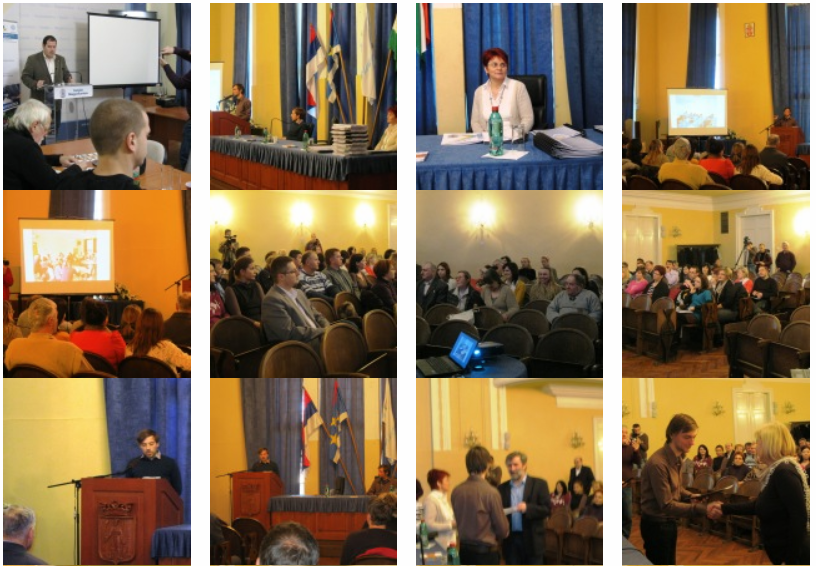 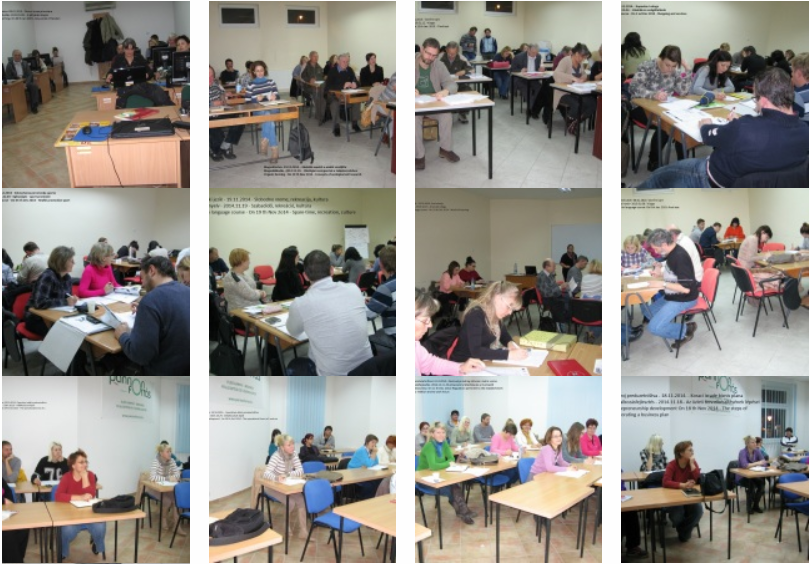 Project informationProject informationCALL FOR PROPOSALS2MIS-ETC:1338PRIORITY AXIS:1.Economic and Social DevelopmentMEASURE:1.3 Promote SME developmentPROJECT TITLE:Training to the Romanian-Serbian cross-border labour marketACRONYM:TRAININGLABDURATION:22.01.2014 – 21.01.2015IPA FUNDS CONTRACTED:251.472,50 €TOTAL FUNDS CONTRACTED:295.850,00 €ABSORBTION RATE (%):90,65%PROJECT OBJECTIVE(S):Supporting the SMEs to increase their competitiveness through trainings.Surveying and assessing the training-needs of local and regional SMEs.Elaborating accurate curricula of the training courses.Training of workers and job seekers.Providing the opportunity of e-Learning.Organizing informational days and workshops making companies and job seekers to meetSHORT DESCRIPTION OF THE PROJECT:The “Training to the Romanian-Serbian cross-border labour market” project was implemented in order to give support for small and medium sized businesses in the border region and especially in the two applicant organizations’ settlements and region by establishing cross-border information facilities for the business environment, by capacity building and strategic partnership building through joint workshops, trainings and eLearning courses for better economic cooperation in the labour market of the Romanian-Serbian border area. The project offered several training possibilities for long term unemployment persons after surveying the SME sector labour needs, promoting professional re-training, job search facilities, counselling activities through local informational points, providing labour market consultation services for job seekers, supporting the local employment of disadvantaged groups as well. An E-learning platform system was developed, the E-learning training had 84 participants. Also, the classroom trainings had 129 participantsDEGREE OF ACHIEVEMENT OF INDICATORS: RESULTS ACHIEVED: Elaborated training syllabi created for three modules that will remain and stay available within the e-learning system.Three accredited training syllabi.2 servers purchased 7 information days and 5 workshops held.Partnership informationCOUNTRYCOUNTY/DISTRICTBUDGET(EURO)CONTACT DETAILSLEAD PARTNER:Centre for Information and Development of the Tisza regionSerbiaNorth Banat154.000,00Kanjiza, Doža Đerđa 4Tel. +381 24 873 151PARTNER 2:Timis Chamber of Commerce, Industry and AgricultureRomaniaTimis141.850,00Timisoara, Piata Victoriei nr.3Tel. +40.374160832